INFORMATIONAL MEETINGHIGH SCHOOL MOUNTAIN BIKE TEAMINFORMATIONAL MEETING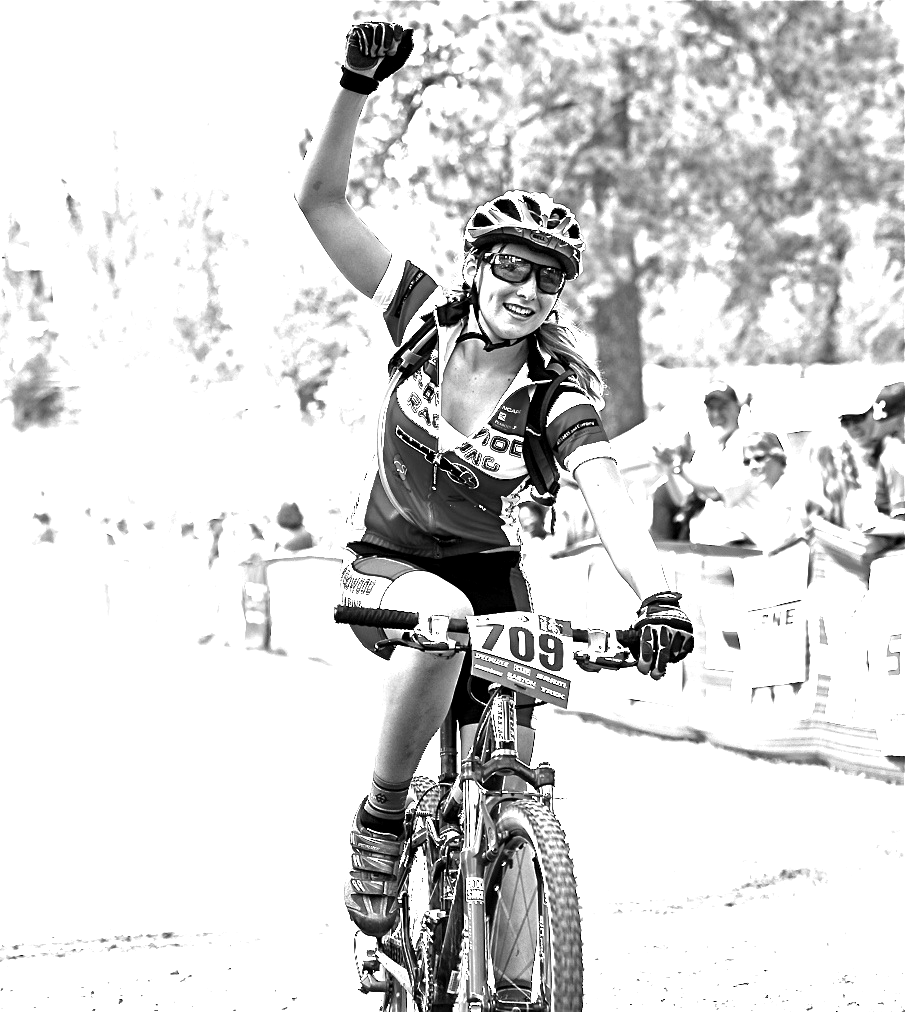 WHEN: [Insert date]WHERE: [Insert event location/address/details]TIME: [Insert time]Learn about the NEW [Insert your league name]Learn how to get a team started in your area.[Insert details on how to start team]www.nationalmtb.org [add your website]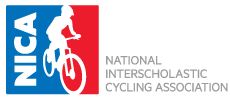 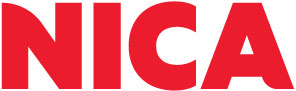 